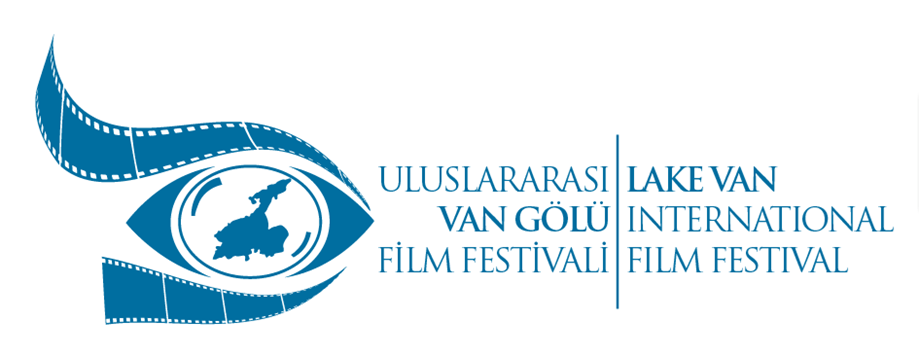 Basın BülteniFestival İstanbul Lansmanı & Sergi5. Uluslararası Van Gölü Film Festivali28 Ekim – 01 Kasım 2016‘’Nefes – Retrospektif / Geriye Bakış''“5. Uluslararası Van Gölü Film Festivaliİnci Kefali (Darekh) Sinema ÖdülleriFestival İstanbul Lansmanı”5. Uluslararası Van Gölü Film Festivali / İnci Kefali (Darekh) Sinema Ödülleriİstanbul Lansmanı12 Ekim 2016, Çarşamba, Saat 19:00 ‘daCezayir Restaurant ve Toplantı Salonları ’nda gerçekleşecektir.Programda; Sunum, sergi ve kokteyle yer verilecektir.Öncelikle Sinema Sanatçılarımız ve Basın & Medya Mensupları olmak üzeretüm halklarımız davetlidir.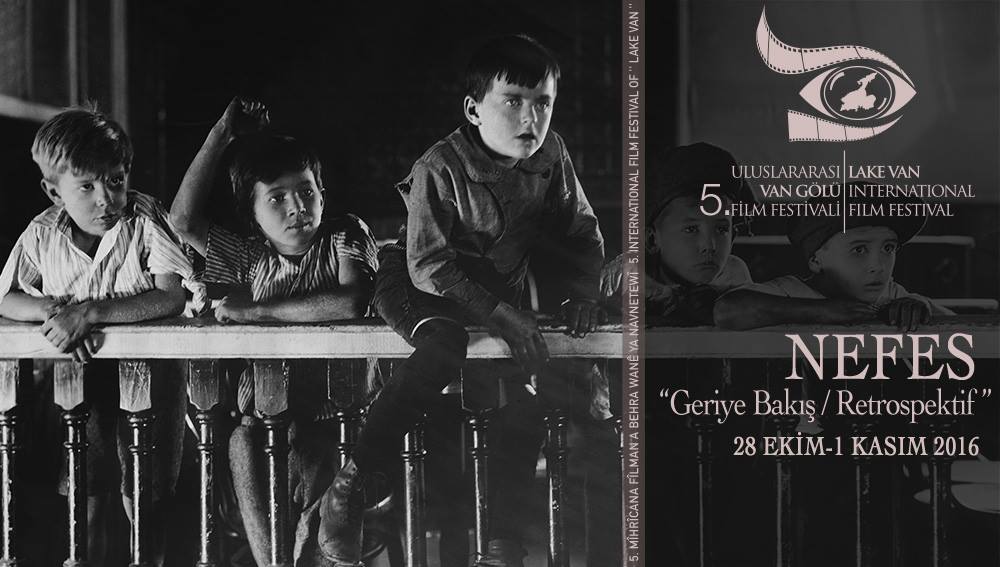  “5. Uluslararası Van Gölü Film Festivaliİnci Kefali (Darekh) Sinema Ödülleri’’Retrospektif / Geriye Bakış’’ Sergisi”Festivalimizin dört yıllık arşivinden,Van’ın Sinema geçmişi ile yazlık sinemalar hakkında görsellerden oluşan’’Retrospektif / Geriye Bakış’’ sergisi olarak gerçekleştireceğiz. Serginin Van halkı için bir hafıza tazeleme,festivale aidiyet duygusunun yaratılması hedeflenmekle birlikte;Van’ın dışadönük yüzünde bir kültürel varış noktası olduğunu göstermeyi amaçlıyor.12 Ekim 2016, Çarşamba, Saat 19:00 ‘dalansmanla birlikte açılışı olacak sergi;12 – 15 Ekim 2016 tarihlerindeCezayir Restaurant ve Toplantı Salonları görülebilir.Not:(Adres: Cezayir Restaurant ve Toplantı SalonlarıHayriye Cad. No: 12 Galatasaray / Beyoğlu / İstanbul – 34425)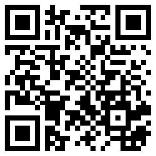 